National Marine Dredging Company (P.J.S.C)  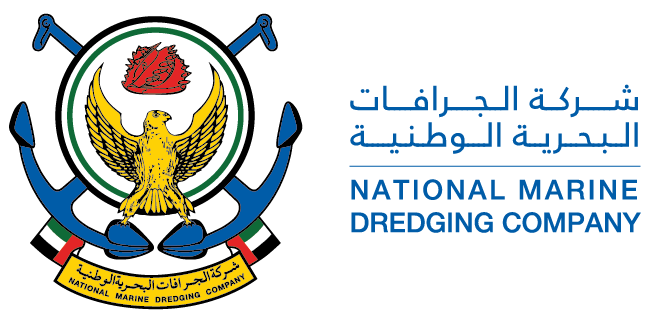 Announcement on the Opening of Nomination forMembership of the Board of DirectorsThe Board of Directors of National Marine Dredging Company PJSC is pleased to announce to the shareholders that nominations for the Board of Directors membership are open from Monday 1 April 2019 to Wednesday 10 April 2019. Any shareholder who wishes to be nominated and satisfies the nomination criteria for Board membership must submit an application together with the required documents to the attention of the management of the Company at its Head Office located in Mussafah Industrial, Emirate of Abu Dhabi.  The application shall enclose an introductory profile of the applicant and the capacity of membership for which he or she wishes to nominate himself or herself (Executive Director/ Non-Executive Director/ Independent Director). The applicant must also write on the envelope (Nomination for Membership of Board of Directors). The minimum number of shares owned by the candidate or legal person represented by the candidate (if the candidate represents a legal person) shall be 200,000 shares registered in his or her name or in the name of the legal person he or she represents. General Conditions:The number of directors required to be elected for the Board membership is six members.Nomination for membership of the Board of Directors shall be open for period of (10) days from the date of announcement in accordance with the requirements of Article (40) of the SCA Board of Directors Decision No. (7/CH) of 2016 concerning the Standards of Institutional Discipline and Governance of Public Joint-Stock Companies.Those who nominate themselves for the membership of the Board must satisfy the conditions stipulated in Federal Law No. (2) of 2015 concerning Commercial Companies and the SCA Board of Directors Decision No. (7/CH) of 2016 concerning the Standards of Institutional Discipline and Governance of Public Joint-Stock Companies, as well as the  Articles of Association of the Company.The nomination application shall enclose the documents referred to in Article (41) of the SCA Board of Directors Decision No. (7/CH) of 2016 concerning the Standards of Institutional Discipline and Governance of Public Joint-Stock Companies.  The candidate may not, after closing the nomination, relinquish his or her nomination to another person.The Company will announce the names and nomination details of the candidates fulfilling the eligibility criteria on 10 April 2019 at the announcement board at the Company’s Head Office located in Mussafah Industrial in the Emirate of Abu Dhabi, on the Company’s website (www.nmdc.com) and on Abu Dhabi Securities Exchange’s website (www.adx.com ).Emirates Securities and Commodities Authority and Abu Dhabi Securities Exchange will be informed of the candidates’ names after closing date for accepting nominations.